Community Resources Directory for <CCC program name>Instructions for use:  Use the table below as a starting list of many of the most common community resources. Begin to identify those in the community that are most likely needed given the cohort of patients being served by the CCC program. Add lines if more than one organization provides the type of services described; split rows for specialized service organizations.[See next page for a template to provide details about each directory entry.]Community Resources Directory for <CCC program name>Instructions for use: Replicate the table of information below for each community resource participating in or supporting the CCC program. Add additional information as appropriate for the program. Consider using a spreadsheet or formatted database for easy access, sorting and reporting of the information.Copyright © 2014 Stratis Health and KHA REACH.						      Updated 01/05/2015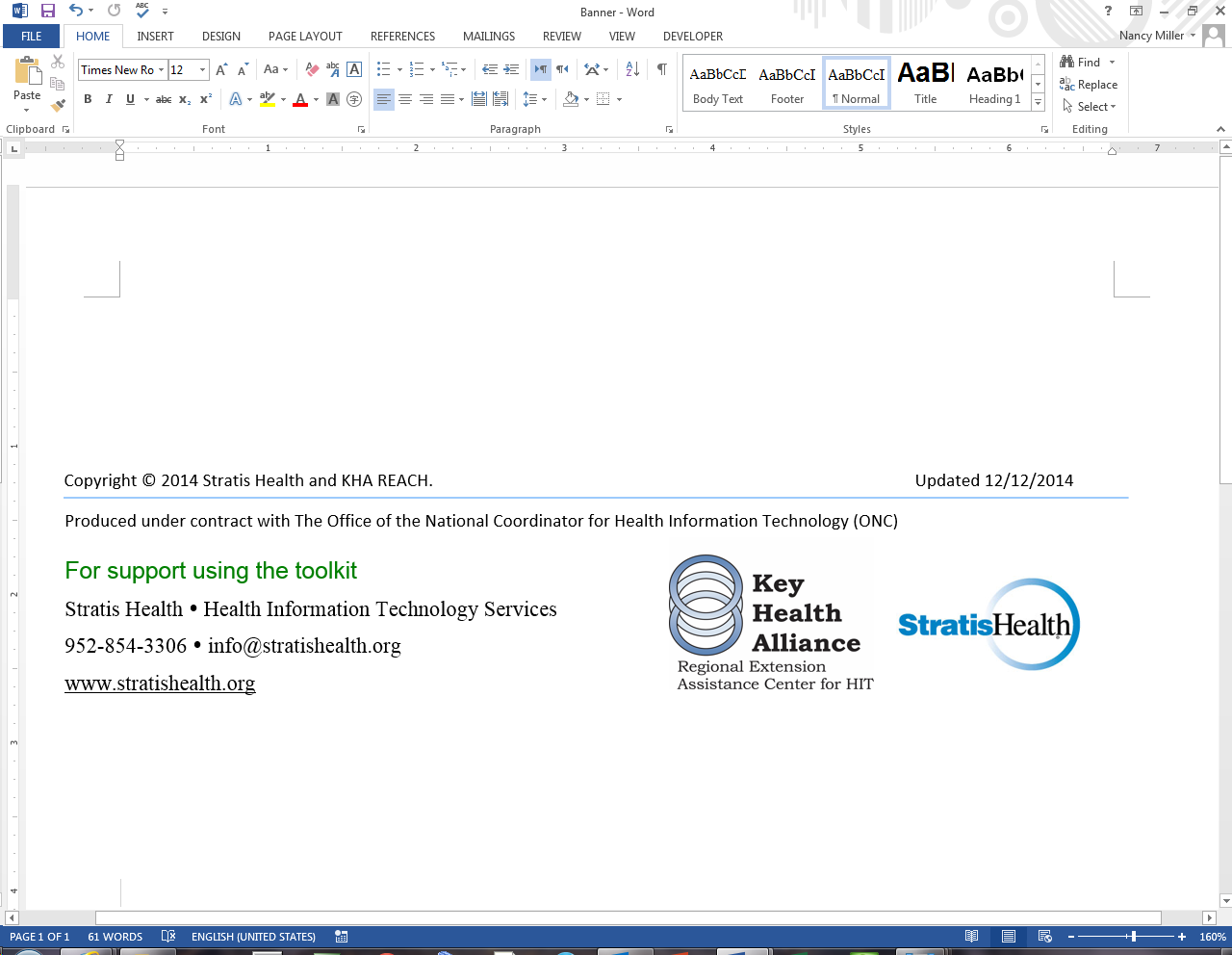 Type of Community ResourcePriorityH-M-LName of Organization(s)Adult day care servicesAging services—local agency providing senior centers, transportation assistance, meal programs, information on in-home help, etc.Alcoholics AnonymousAlert services—personal response for emergency services, usually commercialAssisted living facilitiesCrisis lineExercise/physical activity servicesFood pantriesHealth education—organizations that provide classes for those living with specific health conditions, health or computer literacy, or guidance on using social media, PHRsHomeless sheltersHomemaker servicesNutrition services—like Meals on WheelsPastoral careParish nursingPersonal care services—meal preparation, housekeeping, bathing and grooming, shopping, transfer assistancePublic health servicesRespite careSocial services—organizations that address psychosocial needs, human services, welfare, protective services, etc.Support groups or services—includes applicable social media sitesTobacco cessation servicesTransportation services—for in-home patients, transport to/from physician offices/clinics, otherWeight management servicesOther (specify)Other (specify)<Name of Organization><Name of Organization><Name of Organization>Location<Street, City, Zip code><Phone number><Fax number)<website address>Mailing Address (if different)Key Contact<Name>, < position><phone number><email address>Working Contact (if different)<Name>, < position><phone number><email address>Services Provided<Service> <Cost><Payment options>Options for Financial Assistance (if any)Hours of Operation<General hours><Holiday hours>Emergency Hours (if any)Process to Obtain Services<Forms or referral requirements><Lead time>Other Requirements (if any)Additional Information<Expectations re: data sharing, service follow up, reports, issue management, etc.><Expectations re: data sharing, service follow up, reports, issue management, etc.><Name of Organization><Name of Organization><Name of Organization>Location<Street, City, Zip code><Phone number><Fax number)<website address>Mailing Address (if different)Key Contact<Name>, < position><phone number><email address>Working Contact (if different)<Name>, < position><phone number><email address>Services Provided<Service> <Cost><Payment options>Options for Financial Assistance (if any)Hours of Operation<General hours><Holiday hours>Emergency Hours (if any)Process to Obtain Services<Forms or referral requirements><Lead time>Other Requirements (if any)Additional Information<Expectations re: data sharing, service follow up, reports, issue management, etc.><Expectations re: data sharing, service follow up, reports, issue management, etc.>